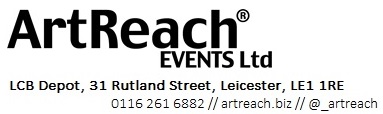 ASSISTANT PRODUCER (Journeys Festival International, Manchester) Salary Range £20,000 - £25,000 per annum (pro rata)ArtReach is a dynamic cultural development agency that helps support and drive high quality arts initiatives. ArtReach makes great art possible and accessible, connecting art with grass roots and diverse communities to forge creative engagement.ArtReach delivers four key strands of work:Festival development and delivery, working as a creative producer and facilitator Public art and performing arts commissioning and programming Capital cultural project development Consultancy to support arts and cultural organisations and development As our portfolio of original arts festival delivery and public art commissioning is increasing we are seeking a highly organised, efficient and creative Assistant Producer to join our Manchester team, with responsibility for aspects of key project development, organisation and delivery for our ambitious Journeys Festival International events and activities. This is a full-time post, initially fixed term until November 2018 with a 3-month probationary period. The Job Description, Person Specification and Application Forms follow. Please submit a single page cover letter, indicating why you’d like to work with ArtReach, along with a completed application form to charlotte@artreach.biz. You may also attach a curriculum vitae to support your application if you wish, however all applicants must complete the Application Form. Closing date is Monday 13th March at 5pm. Interviews will be held in Manchester on Wednesday 22nd March. If you have any queries once you’ve read the Application Pack, please e-mail using charlotte@artreach.biz or call 0116 2616882. JOB DESCRIPTIONPosition:    	ASSISTANT PRODUCER Contract type/length:        		Full Time, initially fixed term until November 2018  Location:				JFI Manchester Office (city centre) Salary:          	In the range £20,000 - £25,000 per annum Reporting to:  	ArtReach Producer (JFI)Working with:	ArtReach Director, ArtReach Executive Producer, ArtReach Events and Special Projects Manager, ArtReach team, and key project partnersHours of working                 	40 hours per week. Normal working hours will be 9am to 5:30pm, with 30 minutes for lunch.  Please note that occasional evening and/or weekend working will be necessary. Longer hours will be required in key Festival periods, with time off in lieu given Holiday entitlement: 	20 days per annum, plus 8 statutory Bank Holidays (pro rata)Probationary period:             		3 monthsSummaryArtReach is a cultural events manager, creative producer and a strategic cultural consultancy. ArtReach was established by Director, David Hill, in 1996 and has permanent offices in Maidenhead and Leicester (main office). ArtReach has a long track record of providing a unique range of specialist support to help drive successful arts and heritage projects and supporting activity. ArtReach works with theatres, galleries, arts centres, festivals, dance companies, music organisations, carnival groups, museums, libraries, individual artists, Local Authorities and arts funding/development agencies, including Arts Council England (ACE). It has a strong portfolio of clients in the Midlands, North-West, South-East and London, but also delivers projects in the other regions of England and internationally.In 2017 ArtReach is:Planning and developing Journeys Festival International across 3 UK cities (Leicester, Manchester and Portsmouth) and supporting the delivery of JOURNEYS projects (for which we have secured Creative Europe funding) in Hamburg, Budapest, Rome and Palermo. Planning and developing its Night of Festivals event, (a celebration of the values of freedom and independence through artistic innovation) for events in Hounslow and Leicester. The Leicester event will be a special ‘South Asia’ edition, celebrating Indian Independence.  Supporting the development of Milton Keynes Islamic Arts and Culture organisation (MK IAC), including event managing its major summer festival, Art in the Park (1/2 July 2017). Undertaking development work on capital project initiatives in Whitstable, Dorchester and Maidenhead, and on arts development initiatives in London, Leicester and Luton.Leading the development and delivery of public art for a number of capital developments in Greater Manchester, with artwork being commissioned for interchange developments in Stockport, Wigan and Tameside (Ashton).Supporting development and delivery of Corby Mardi Gras in March 2017Assistant Producer - Key ResponsibilitiesOrganisation, delivery and project management of specific strands of activity during and in the lead-up to Journeys Festival International in Manchester. The strands of work include a large scale, outdoor visual arts exhibition (Look Up), The Container Project, development of new pop-up performances, artist-led workshops, informal discussions (Coffee Shop Conversations) and a ‘Big Weekend’ of live music and an outdoor events programme. Event Management – production of site plans, risk assessments, event management plans, liaising with contractors, booking site / event infrastructure and implementing onsite event management (to be overseen by the Producer)Assisting with the recruitment, briefing and management of Festival volunteers Working with the ArtReach Producer, and the rest of the team effectively, and contributing to other ArtReach creative projects, as part of the ongoing work of the organisation Key Result Areas Project Plans and Work Plans are comprehensive and kept up to dateKey projects within the Festival are delivered efficiently, effectively, safely and to high qualityColleagues, artists, participants and volunteers are effectively supportedCommunication and reporting is consistent, clear and thoroughWorking relationships are positive and productiveAn effective contribution is made to team workingBudgetary responsibilities are managed effectively and efficientlySkills and experience are effectively used to support and provide input to other areas of ArtReach activity, as appropriate Effective independent working is shown to enable delivery to agreed objectives and targetsDetailed ResponsibilitiesFamiliarise with Journeys Festival International aims, ethos and plans, event sites, strands of work and project partners Work with ArtReach Producer, to agree specific strand responsibilities for project management, development and delivery within the event programme. Prepare comprehensive project plans for delivery of those strandsLiaise with ArtReach Event and Special Projects Manager to ensure logistical and technical requirements are addressed appropriately Produce and maintain clear, efficient project, event management and work plansResponsibility for associated logistics, contractor liaison, production of risk assessments, site plans, permissions, contracts to ensure effective project/ event delivery Effectively and efficiently undertake tasks required to enable the safe and successful delivery of the events and activity Liaise with and contract artists, arrange venues, transport, accommodation, catering and equipment, as requiredManage efficiently, and with impeccable record keeping, any budgets (or petty cash) delegated Effectively carry out research tasks and gather information to support effective event delivery – such as artist research, visiting venues etcAttend Journeys Festival International Partner Group meetings, as requiredEnsure effective documentation, monitoring and evaluation of the activities and events Ensure regular reports and updates are provided to the ArtReach Producer and Executive ProducerEnsure compliance with all ArtReach policies and procedures including health and safety, protection of children, environmental sustainability and equal opportunitiesSupport the recruitment of the required project / event support team (e.g. casual support and volunteers) and carry out briefings, as requested by the Producer Support the development of interns and other Young Producers recruited to be part of the Journeys Festival International teamContribute to a strong and effective ArtReach team approachAttend network events and meeting, always acting as an advocate on behalf of ArtReachDeliver day to day office administration requirements (being self-sufficient in terms of main support needs) - maintaining electronic and paper filing systems, calendar, contact information, personal time sheets and work plans etc.Contribute to the development and delivery of other ArtReach creative projects as required, and as capacity allowsAny other coordination and administration work as required to ensure effective delivery of the Assistant Producer roleNB. The role will focus on Journeys Festival International Manchester and be based in the city, but there may also be input to other Journeys Festival International events and other ArtReach activities.Person specificationEssential skills, qualities and experience:Experience of successfully developing / curating / delivering arts-focussed projects Experience of successfully project / event managing outdoor arts events / projectsStrong project planning skills, with a proven track record, and attention to detailAbility to think strategically and practically to effectively plan and deliver project / events  Awareness of sensitivities (political, social, physical) surrounding working with refugee and asylum seekers Strong project planning skills, with a proven track record, and attention to detailExperience of budget managementProven track record in successful project managementExperience of working with a range of contractors and suppliers, artists / practitioners and communities Experience of writing formal documents – such as contracts, risk assessments and project plans Educated to degree level in a relevant subject, or with equivalent experienceAbility to think practically to effectively plan and deliver projects / events  Evidence of commitment to, and passion for, diverse arts and cultureIndependent motivationEfficient time management to ensure successful project / event delivery Excellent communication skills – both written and verbal Evidence of reliability, good time keeping / management and efficiency Strong IT skills, literate in Microsoft Office programmes Strong research and documentation skills Positive and friendly working approachAbility to work effectively within time constraints and under pressureWillingness to travel and to work at weekends and in the evenings whenever necessary The following skills, qualities and experience are also desirable:Experience / specialism in a specific art form (music, theatre or performance most desirable) Interest in and connection to the local arts and cultural sceneInterest in artist development, particularly refugee and asylum seeker artists Experience of initiating arts or cultural events and projectsExperience of successful working with / on multiple partnership projectsInterest in PR / Marketing / Social Media Driving licenseHealth and safety trainingFirst Aid qualificationLanguages Application No. (For ArtReach office use only) __________________________  ASSISTANT PRODUCERApplication FormPlease return to charlotte@artreach.biz, along with a cover letter and curriculum vitae, if you wish.If you need to return by post the address to use is: ArtReach, LCB Depot, 31 Rutland Street, Leicester, LE1 1REReturned applications should reach us by no later than the closing date shown on the front of this form. Late applications will not be considered.Acknowledgements: You will be notified in writing whether or not your application has been successful and this will normally be within one month of the closing date. Those invited to interview will be contacted by Thursday 16th March. Application No. (For ArtReach office use only) __________________________  EQUAL OPPORTUNITIES MONITORINGInstructions:Please copy/paste this form onto a separate sheet, complete and submit it as a separate document with your application.NB. This section is removed from the other Application details and will not be seen by the short-listing panel.Please Note:You are strongly advised to read all enclosures before completing this application form.This form should be completed in full and submitted electronically. We will accept submissions received in hard copy provided they arrive before the closing time specified.Pages may be expanded or additional sheets attached where necessary. Please provide no more than 2 pages for Q.1.Applications received after the closing date will not normally be considered.Curriculum vitae will only be accepted in addition to this application. All candidates must answer the question on page 2 and provide the information set out on pages 3 and 4.The closing date for this post is Monday 13th March 2017 at 5pmPersonal DetailsPersonal DetailsPersonal DetailsTitle e.g. Mr/Mrs/Ms:Address:Address:First Name (s):Address:Address:SurnamePost Code:Telephone contact/Mobile – please indicate your preferred first contact number:Telephone contact/Mobile – please indicate your preferred first contact number:Telephone contact/Mobile – please indicate your preferred first contact number:Email: Other:Other:Please describe the skills, knowledge and experience you would bring to the post. Please make particular reference to the job requirements described in the job description and person specification (Maximum 2 pages). Education, Training and Qualifications. Please give relevant details (in summary as appropriate), including those gained overseas:Education, Training and Qualifications. Please give relevant details (in summary as appropriate), including those gained overseas:Education, Training and Qualifications. Please give relevant details (in summary as appropriate), including those gained overseas:Education, Training and Qualifications. Please give relevant details (in summary as appropriate), including those gained overseas:Education, Training and Qualifications. Please give relevant details (in summary as appropriate), including those gained overseas:Education, Training and Qualifications. Please give relevant details (in summary as appropriate), including those gained overseas:Higher Education and any relevant professional trainingDatesDatesQualifications gained -Subject and level GradeDateHigher Education and any relevant professional trainingFromToQualifications gained -Subject and level GradeDateMembership of Professional OrganisationsCurrent Employer or Last EmployerCurrent Employer or Last EmployerCurrent Employer or Last EmployerJob Title:Job Title:Job Title:Responsible to:Responsible to:Date Appointed:Employer’s Name:Employer’s Name:Present Salary:Employers Address:  Employers Address:  Present Grade:Other Benefits:Post Code:Notice Required or Date Left:Brief Description of Duties:Brief Description of Duties:Brief Description of Duties:Other EmploymentOther EmploymentOther EmploymentOther EmploymentOther EmploymentOther EmploymentOther EmploymentEmployerJob TitleJob TitleGrade/SalaryPer annumGrade/SalaryPer annumDatesDatesEmployerJob TitleJob TitleGrade/SalaryPer annumGrade/SalaryPer annumFromToGeneral Information:Are you related to a Board member of ArtReach or any of its employees?General Information:Are you related to a Board member of ArtReach or any of its employees?General Information:Are you related to a Board member of ArtReach or any of its employees?General Information:Are you related to a Board member of ArtReach or any of its employees?General Information:Are you related to a Board member of ArtReach or any of its employees?General Information:Are you related to a Board member of ArtReach or any of its employees?General Information:Are you related to a Board member of ArtReach or any of its employees?Yes Yes No No If ‘Yes’ please give detailsIf ‘Yes’ please give detailsIf ‘Yes’ please give detailsHave you been convicted of a criminal offence (other than motoring offences and spent convictions)Have you been convicted of a criminal offence (other than motoring offences and spent convictions)Have you been convicted of a criminal offence (other than motoring offences and spent convictions)Have you been convicted of a criminal offence (other than motoring offences and spent convictions)Have you been convicted of a criminal offence (other than motoring offences and spent convictions)Have you been convicted of a criminal offence (other than motoring offences and spent convictions)Have you been convicted of a criminal offence (other than motoring offences and spent convictions)Yes* Yes* No No *If ‘Yes’, please provide information in a separate document*If ‘Yes’, please provide information in a separate document*If ‘Yes’, please provide information in a separate documentReferees: Please give details of a minimum of two people who are prepared to act as referees for you. One of these should be your present employer (or most recent) employer. References will only be taken up for applicants selected for interview. Please advise below if you don’t wish referees to be contacted prior to interview. Referees: Please give details of a minimum of two people who are prepared to act as referees for you. One of these should be your present employer (or most recent) employer. References will only be taken up for applicants selected for interview. Please advise below if you don’t wish referees to be contacted prior to interview. Referees: Please give details of a minimum of two people who are prepared to act as referees for you. One of these should be your present employer (or most recent) employer. References will only be taken up for applicants selected for interview. Please advise below if you don’t wish referees to be contacted prior to interview. Referees: Please give details of a minimum of two people who are prepared to act as referees for you. One of these should be your present employer (or most recent) employer. References will only be taken up for applicants selected for interview. Please advise below if you don’t wish referees to be contacted prior to interview. Name:Name:Name:Name:Position Held by Referee:Position Held by Referee:Position Held by Referee:Position Held by Referee:Organisation:Organisation:Organisation:Organisation:Address:Address:Address:Address:Post Code:Post Code:Telephone:Telephone:Telephone:Telephone:May we contact prior to interview? Yes  NoMay we contact prior to interview? Yes  NoMay we contact prior to interview?      Yes  No May we contact prior to interview?      Yes  No Name:Name:Name:Name:Position Held by Referee:Position Held by Referee:Position Held by Referee:Position Held by Referee:Organisation:Organisation:Organisation:Organisation:Address:Address:Address:Address:Post Code:Post Code:Telephone:Telephone:Telephone:Telephone:May we contact prior to interview? Yes  NoMay we contact prior to interview? Yes  NoMay we contact prior to interview?      Yes  No May we contact prior to interview?      Yes  No I confirm the details in this form are correct:       Name:                                                                                                                                            Date:Data Protection StatementThe information that you provide on this form will be held confidentially by ArtReach and will not be provided to any third party without your previous formal consent. Equality Monitoring: We ask for this information to monitor achievement of our Employment Equality policies. Appointments are not based on information given here. Each item below, please tick the appropriate box (  ) or respond as indicated.Equality Monitoring: We ask for this information to monitor achievement of our Employment Equality policies. Appointments are not based on information given here. Each item below, please tick the appropriate box (  ) or respond as indicated.Equality Monitoring: We ask for this information to monitor achievement of our Employment Equality policies. Appointments are not based on information given here. Each item below, please tick the appropriate box (  ) or respond as indicated.Equality Monitoring: We ask for this information to monitor achievement of our Employment Equality policies. Appointments are not based on information given here. Each item below, please tick the appropriate box (  ) or respond as indicated.Equality Monitoring: We ask for this information to monitor achievement of our Employment Equality policies. Appointments are not based on information given here. Each item below, please tick the appropriate box (  ) or respond as indicated.Equality Monitoring: We ask for this information to monitor achievement of our Employment Equality policies. Appointments are not based on information given here. Each item below, please tick the appropriate box (  ) or respond as indicated.Equality Monitoring: We ask for this information to monitor achievement of our Employment Equality policies. Appointments are not based on information given here. Each item below, please tick the appropriate box (  ) or respond as indicated.Equality Monitoring: We ask for this information to monitor achievement of our Employment Equality policies. Appointments are not based on information given here. Each item below, please tick the appropriate box (  ) or respond as indicated.Sex:  Male  Female Prefer not to saySex:  Male  Female Prefer not to sayDisability: Disabled Not Disabled Prefer not to say Disability: Disabled Not Disabled Prefer not to say Date of birth: -------/--------/-------DD      MM     YY Date of birth: -------/--------/-------DD      MM     YY Media source: Where did you see/hear about this post?Media source: Where did you see/hear about this post?Ethnic Group: Please tick the one box that describes your ethnic group most closely:Ethnic Group: Please tick the one box that describes your ethnic group most closely:Ethnic Group: Please tick the one box that describes your ethnic group most closely:Ethnic Group: Please tick the one box that describes your ethnic group most closely:Ethnic Group: Please tick the one box that describes your ethnic group most closely:Ethnic Group: Please tick the one box that describes your ethnic group most closely:Ethnic Group: Please tick the one box that describes your ethnic group most closely:Ethnic Group: Please tick the one box that describes your ethnic group most closely:White British Irish Any other  Whitebackground?Please indicate          below:Mixed/multiple ethnic group White and Black     Caribbean White and Black    African White and AsianAny other multiple ethnic background?Please indicate below:Mixed/multiple ethnic group White and Black     Caribbean White and Black    African White and AsianAny other multiple ethnic background?Please indicate below:Asian or Asian British Indian Pakistani Bangladeshi Any other Asian background? Please indicate below:Asian or Asian British Indian Pakistani Bangladeshi Any other Asian background? Please indicate below:Black or Black British Caribbean African Any other Black background?Please indicate below:Black or Black British Caribbean African Any other Black background?Please indicate below:Chinese or other ethnic group Chinese Other Please indicate below: